КАРАР                                               №60                                       РЕШЕНИЕ«15»октябрь 2016 йыл                                                       «15»октября 2016 г.«О  внесении дополнений и  изменений в Правила землепользования и застройки сельского поселения Нигаматовский сельсовет муниципального района Баймакский район Республики Башкортостан». В соответствии Градостроительным кодексом РФ от 29.12.2004г.  №190-ФЗ , Федеральным законом от 06.10.2003  №131 - ФЗ «Об общих принципах организации местного самоуправления в РФ»,  Уставом сельского поселения Нигаматовский сельсовет муниципального района Баймакский район Республики Башкортостан,  «Положением  о порядке организации и  проведения публичных слушаний в  сельском поселении Нигаматовский сельсовет муниципального района Баймакский район Республики Башкортостан» №71 от15.10.2016, на основании Предписания Государственного комитета  Республики Башкортостан по жилищному и строительному надзору №ЦО-16-268-112  от 29.09.2016 г. , Предписания прокуратуры 15.09.2016 г, Совет сельского поселения Нигаматовский МР Баймакский район  сельсовет  решил:1.Внести дополнения и изменения  в Правила землепользования и застройки территории сельского поселения Нигаматовский сельсовет муниципального района Баймакский район Республики Башкортостан.2. Для выяснения мнения населения сельского поселения Нигаматовский сельсовет муниципального района Баймакский район Республики Башкортостан  провести публичные слушания по проекту «Внесение дополнений и изменений в правила землепользования и застройки территории сельского поселения Нигаматовский сельсовет муниципального района Баймакский район Республики Башкортостан»:-15 декабря 2016 г. в 14.00 ч. в здании сельского дома культуры с. Нигаматово муниципального района Баймакский район Республики Башкортостан, находящегося  по адресу:  453657, РБ, Баймакский район, с. Нигаматово, ул. К.Диярова, д.1.,- 15 декабря 2016 г. в 16.00 ч. в здании сельского дома культуры с. 2-е Иткулово муниципального района Баймакский район Республики Башкортостан, находящегося  по адресу:  РБ, Баймакский район, с.2-е Иткулово, ул. Ленина, д.1.,- 15 декабря 2016 г. в 18.00 ч. в здании сельского дома культуры с. Баимово муниципального района Баймакский район Республики Башкортостан, находящегося  по адресу:  РБ, Баймакский район, д. Баимово,ул. Садовая,д. 11а,- 15 декабря 2016 г. в 10.00 ч. в здании сельского дома культуры д. Верхнеяикбаево муниципального района Баймакский район Республики Башкортостан, находящегося  по адресу:  РБ, Баймакский район, д. Верхнеяикбаево,ул. Школьная, д.1,- 15 декабря 2016 г. в 11.30 ч в здании сельского клуба д. Нижнеяикбаево, находящегося по адресу: РБ, Баймакский район, д. Нижнеяикбаево, ул. Апай, д.8,- 15 декабря 2016 г. в 10.00 ч. в здании санатория «Талкас» муниципального района Баймакский район Республики Башкортостан, находящегося  по адресу:  РБ, Баймакский район,д. Исяново, ул.Ирандыкская,д.32.Определить органом, уполномоченным за организацию и проведение публичных слушаний по проекту «Внесение дополнений и  изменений в  правила  землепользования и застройки сельского поселения Нигаматовский  сельсовет  – Администацию сельского поселения Нигаматовский сельсовет муниципального района Баймакский район Республики Башкортостан с обязательной организацией выставки демонстрационных материалов проектов,  выступлением представителей местного самоуправления  на собраниях жителей, в средствах массовой информации, по  радио и телевидению. 
3. Определить местонахождение экспозиции демонстрационных и ознакомительных материалов по  проекту   «Внесение дополнений и  изменений в Правила землепользования и застройки территории сельского поселения Нигаматовский сельсовет муниципального района Баймакский район Республики Башкортостан» по указанным в п.2  адресам настоящего решения»  .4. Предложить всем заинтересованным лицам направлять предложения и замечания по вопросам, касающихся публичных слушаний, в администрацию сельского поселения Нигаматовский сельсовет по адресу: 453657, РБ, Баймакский район, с. Нигаматово, ул. К.Диярова,д.7, (местоположение  администрации сельского поселения).
5. Управляющей делами администрации Мусиной  А.И.  не позднее 10 дней с момента принятия решения разместить  настоящее решение на официальном сайте администрации сельского поселения Нигаматовский сельсовет_www.nigamat.ru муниципального района Баймакский район и обнародовать на информационных стендах администрации сельского поселения Нигаматовский сельсовет муниципального района Баймакский район Республики Башкортостан  по адресу: РБ, Баймакский район, с. Нигаматово, ул. К. Диярова, д.7.6. Контроль за исполнение настоящего решения возложить на председателя постоянной комиссии по развитию предпринимательства, земельным вопросам, благоустройству и экологии Мурзагалину Расиху СайгафаровичуГлава сельского поселения:                                        Ф.Г. Вахитова БАШҚОРТОСТАН  РЕСПУБЛИКАҺЫБАЙМАҚ  РАЙОНЫМУНИЦИПАЛЬ РАЙОНЫНЫҢНИҒӘМӘТ   АУЫЛ   СОВЕТЫ АУЫЛ   БИЛӘМӘҺЕ СОВЕТЫ453657, Баймақ районы, Ниғәмәт ауылы, К.Дияров урамы,7тел.: (34751) 4-75-37, 4-75-43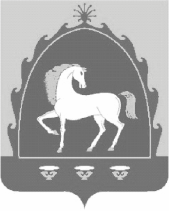 РЕСПУБЛИКА БАШКОРТОСТАНСОВЕТСЕЛЬСКОГО ПОСЕЛЕНИЯ НИГАМАТОВСКИЙ СЕЛЬСОВЕТ МУНИЦИПАЛЬНОГО РАЙОНАБАЙМАКСКИЙ РАЙОН453657, Баймакский район, с.Нигаматово, ул. К.Диярова,7тел.: (34751) 4-75-37, 4-75-43